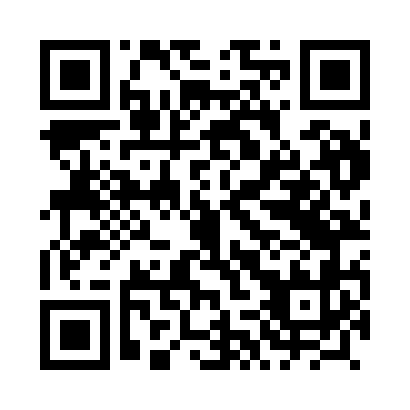 Prayer times for Lochynsko, PolandWed 1 May 2024 - Fri 31 May 2024High Latitude Method: Angle Based RulePrayer Calculation Method: Muslim World LeagueAsar Calculation Method: HanafiPrayer times provided by https://www.salahtimes.comDateDayFajrSunriseDhuhrAsrMaghribIsha1Wed2:455:1312:385:458:0510:222Thu2:415:1112:385:468:0610:253Fri2:385:0912:385:478:0810:284Sat2:345:0812:385:488:0910:315Sun2:315:0612:385:498:1110:346Mon2:275:0412:385:508:1310:387Tue2:245:0212:385:518:1410:418Wed2:235:0112:385:528:1610:449Thu2:234:5912:385:538:1710:4510Fri2:224:5712:385:548:1910:4611Sat2:214:5612:385:558:2010:4612Sun2:214:5412:385:568:2210:4713Mon2:204:5312:385:578:2310:4814Tue2:194:5112:385:588:2510:4815Wed2:194:5012:385:588:2610:4916Thu2:184:4812:385:598:2810:5017Fri2:184:4712:386:008:2910:5018Sat2:174:4612:386:018:3110:5119Sun2:174:4412:386:028:3210:5220Mon2:164:4312:386:038:3410:5221Tue2:164:4212:386:048:3510:5322Wed2:154:4012:386:048:3610:5323Thu2:154:3912:386:058:3810:5424Fri2:144:3812:386:068:3910:5525Sat2:144:3712:386:078:4010:5526Sun2:144:3612:386:078:4110:5627Mon2:134:3512:396:088:4310:5628Tue2:134:3412:396:098:4410:5729Wed2:134:3312:396:108:4510:5830Thu2:124:3212:396:108:4610:5831Fri2:124:3112:396:118:4710:59